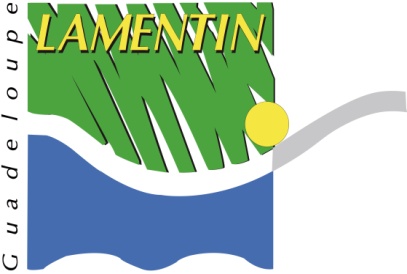 CONSEIL MUNICIPAL DU 17 NOVEMBRE2022DATEOBJETNUMEROVOTE17/11/20222 Garantie d’emprunt à la SIG2022/11/108Adoptée par 23 voix pour 7 abstentions 17/11/20223 Adoption de la nomenclature budgétaire et comptable m57 au 1er janvier 20232022/11/109Adoptée à l’unanimité17/11/20224 Adoption de la durée des amortissements en m572022/11/110Adoptée à l’unanimité17/11/20225 Demande de subventions – MOTO CLUB2022/11/111Adoptée à l’unanimité17/11/20226 Demande de subventions – Association les AMBASSADEURS2022/11/112Adoptée à l’unanimité17/11/20227 Demande de subventions – projet sportif NEHANDA THOMIAS2022/11/113Adoptée à l’unanimité17/11/20228 Demande de subventions – stade LAMENTINOIS (section tennis de table)2022/11/114Adoptée à l’unanimité17/11/20229 Demande de subventions – EDEN SPORT PROJETS (EVANN MANSUELA)2022/11/115Adoptée à l’unanimité17/11/202210 Projet SCOLAVIRON  2022/11/116Adoptée à l’unanimité17/11/202211 Plan de financement du projet NWEL MANTEN BEL2022/11/117Adoptée à l’unanimité17/11/202212 Projets de partenariat avec l’Association Lamentinoise de France (ALF)2022/11/118Adoptée à l’unanimité17/11/202213 Attribution d’une subvention a l’école bourg2 Blachon pour un projet pédagogique « Dans les pas de notre histoire »2022/11/119Adoptée à l’unanimité17/11/202214 Attribution d’une aide financière a monsieur LILIAN MANIOC2022/11/120Adoptée à l’unanimité17/11/202215 Attribution d’une dotation exceptionnelle à l’école élémentaire jules auguste BEGARIN de castel2022/11/121Adoptée à l’unanimité17/11/202216 Concert sérénade et master class intergénérationnelle2022/11/122Adoptée à l’unanimité17/11/202217 Modification de la délibération n°2022/07/71 désignation des membres des commissions municipales2022/11/123Adoptée par 25 voix pour 1 abstention17/11/202218 Signature d’un protocole d’accord transactionnel avec la SEMAG2022/11/124Adoptée par 24 voix pour 6 abstentions17/11/202219 Prise en charge hébergement délégation de la GUYANE2022/11/125Adoptée à l’unanimité17/11/202220 Délibération annulant et remplaçant la délibération n° 2018/11/93 autorisant le maire la cession du terrain communal cadastre bd n° 706 au profit de Monsieur NISUS LAURENT2022/11/126Adoptée par 24 voix pour 6 abstentions17/11/202221 Demande d’avis du conseil municipale sur la demande d’autorisation environnementale concernant le projet de modification de l’installation de transit et de traitement de déchets d’équipement électrique et électronique (d3e), de démontage et dépollution de VHU et de transit/regroupement de déchets métalliques et autres déchets non dangereux présente par la société Antilles environnement recyclage (AER)2022/11/127Adoptée par 25 voix pour 1 abstention17/11/202222 Annule et remplace les délibérations n° 2022/ 04/ 14 et n°2022/07/72 : désignation des membres de la commission de contrôle des listes électorales2022/11/128Adoptée à l’unanimité17/11/202223 Action de soutien a la parentale « LES DEFIS EN FAMILLE »2022/11/129Adoptée à l’unanimité17/11/202224 Action de soutien a la parentalité « LE BUS DE LA PARENTALITE »2022/11/130Adoptée à l’unanimité17/11/202225 Mise en place d’ateliers d’accompagnement à l’insertion2022/11/131Adoptée à l’unanimité17/11/202226 Demande de subvention – LA JOIE DE VIVRE2022/11/132Adoptée à l’unanimité27 Approbation du plan de financement de l’opération d’enfouissement des réseaux situes rue du pont et rue de la roseAdoptée par 25 voix pour 1 abstention